§3853.  Check or receipt for property delivered for safekeepingEvery guest and every person intending to be a guest of any hotel, inn or boardinghouse in this State, upon delivering any baggage or other articles of property of the guest to the proprietor of the hotel, inn or boardinghouse or to the proprietor's employees for safekeeping elsewhere than in the room assigned to that guest, shall demand, and the hotel or inn proprietor shall give, a check or receipt for the baggage or other property to evidence the fact of the delivery.  No proprietor is liable for the loss of or injury to the baggage or other property of the guest, unless the guest has actually delivered the baggage or other property to the proprietor or employees for safekeeping, or unless the loss or injury occurs through the negligence of the proprietor or employees in the hotel or inn.  [PL 1989, c. 6 (AMD); PL 1989, c. 9, §2 (AMD); PL 1989, c. 104, Pt. A, §36 (AMD); PL 1989, c. 104, Pt. C, §§8, 10 (AMD).]SECTION HISTORYPL 1987, c. 737, §§A2,C106 (NEW). PL 1989, c. 6 (AMD). PL 1989, c. 9, §2 (AMD). PL 1989, c. 104, §§A36,C8,C10 (AMD). The State of Maine claims a copyright in its codified statutes. If you intend to republish this material, we require that you include the following disclaimer in your publication:All copyrights and other rights to statutory text are reserved by the State of Maine. The text included in this publication reflects changes made through the First Regular and First Special Session of the 131st Maine Legislature and is current through November 1. 2023
                    . The text is subject to change without notice. It is a version that has not been officially certified by the Secretary of State. Refer to the Maine Revised Statutes Annotated and supplements for certified text.
                The Office of the Revisor of Statutes also requests that you send us one copy of any statutory publication you may produce. Our goal is not to restrict publishing activity, but to keep track of who is publishing what, to identify any needless duplication and to preserve the State's copyright rights.PLEASE NOTE: The Revisor's Office cannot perform research for or provide legal advice or interpretation of Maine law to the public. If you need legal assistance, please contact a qualified attorney.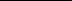 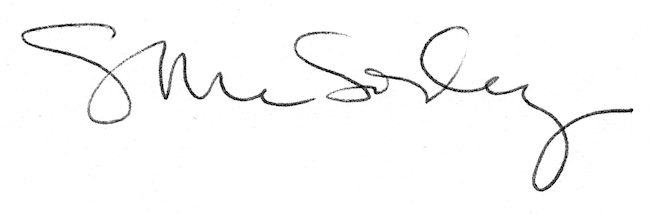 